Чтобы научиться справляться с гневом, существуют специальные методики и упражнения. 

1. Стройте вместе с ребенком «рожицы» перед зеркалом. Изображайте различные эмоции, особо обратите внимание на мимику гневного человека. 

2. Нарисуйте вместе запрещающий знак «СТОП» и договоритесь, что как только ребенок почувствует, что начинает сильно сердиться, то сразу достанет этот знак и скажет вслух или про себя «Стоп!» Вы сами тоже можете попробовать использовать такой знак для обуздания своего гнева. Использование данной методики требует тренировки в течение нескольких дней, чтобы закрепился навык. 

3. Чтобы научить ребенка спокойно общаться с людьми, поиграйте так: возьмите в руки какой-нибудь привлекательный предмет (игрушка, книга). Задача ребенка – уговорить Вас отдать этот предмет. Вы отдаете вещь, когда захотите. Игру потом можно усложнить: ребенок просит только с помощью мимики, жестов, но без слов. Можно поменяться местами – Вы просите у ребенка. После окончания игры обсудите, как легче просить, какие приемы и действия повлияли на Ваше решение отдать игрушку, обсудите чувства, которые испытывали игроки. 

4. Учите ребенка (и себя) выражать гнев в приемлемой форме.
Объясните, что обязательно надо проговаривать все негативные ситуации с родителями или с друзьями. Научите ребенка словесным формам выражения гнева, раздражения («Я расстроен, меня это обидело»).
Предложите воспользоваться «чудо-вещами» для выплескивания негативных эмоций:– чашка (в нее можно кричать); – тазик или ванна с водой (в них можно швырять резиновые игрушки); – листы бумаги (их можно мять, рвать, с силой кидать в мишень на стене); – карандаши (ими можно нарисовать неприятную ситуацию, а потом заштриховать или смять рисунок); – пластилин (из него можно слепить фигурку обидчика, а потом смять ее или переделать); – подушка (ее можно кидать, бить, пинать). Выделите отдельную подушку «для разрядки», можно пришить к ней глаза, рот; не стоит использовать для этой цели мягкие игрушки и кукол, а вот боксерская груша подойдет. 

Все эти «чудо-вещи» могут быть использовании и взрослыми!!! 

5. Средство «быстрой разрядки» Если видите, что ребенок перевозбужден, «на грани», то попросите его быстро побегать, попрыгать или спеть песенку (очень громко). 

6. Игра «Обзывалки».
Чтобы исключить из повседневного общения обидные слова, обзывайтесь! Кидая друг другу мяч или клубок, обзывайтесь необидными словами. Это могут быть названия фруктов, цветов, овощей. Например: «Ты –одуванчик!», «А ты тогда – дыня!» И так до тех пор, пока поток слов не иссякнет. 
Чем помогает такая игра? Если Вы разозлитесь на ребенка, захотите его «проучить», вспомните веселые «обзывалки», возможно даже назовите ребенка, ему не будет обидно, а Вы получите эмоциональную разрядку. Когда, имея навык такой игры, малыш назовет обидчика «огурцом» (а не ...), Вы, несомненно, почувствуете удовлетворение. 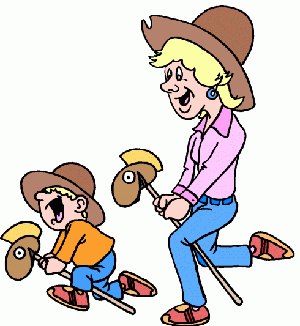 